    HIỆU TRƯỞNG   Nguyễn Thị ThứcUBND QUẬN LONG BIÊNTRƯỜNG TIỂU HỌC VIỆT HƯNG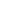 LỊCH CÔNG TÁC CHUNG CỦA TRƯỜNG(TUẦN 16 NĂM HỌC 2023-2024)TỪ NGÀY 18/12 ĐẾN NGÀY 24/12/2023ThứBuổiNội dung công việc, thời gian, địa điểmBộ phận thực hiệnLãnh đạophụ tráchGV trực(Cả ngày)Các ND công việc bổ sungHai18S- 7h30: Dự Lễ tổng kết cuộc thi toàn quốc “Tìm hiểu kiến thức về phòng, chống tác hại của thuốc lá” dành cho thiếu nhi năm 2023 tại THCS Nguyễn Gia Thiều- Chào cờ: Tuyên truyền tác hại thuốc lá- 8h - 8h30: Thi Trạng nguyên TV lớp 5A3,5A5, 5A6.- 8h30 - 9h: Thi Trạng nguyên TV lớp 5A2, 5A4 và khối 4- 9h30 - 10h: Thi Trạng nguyên TV 1A1, 1A3, 1A4- 10h - 10h30: Thi Trạng nguyên TV 1A2, 1A5, 1A6- 10h30 - 11h: Thi Trạng nguyên TV khối 2.- TPT - GVCNBGHĐ/c ThứcHai18C- 13h30-14h: Thi Trạng nguyên TV còn lại k2 + khối 3.- Làm đề cuối kỳ 1 môn Sử Địa lớp 4BGHĐ/c ThứcBa19S- Làm đề cuối kỳ 1 môn Sử Địa lớp 5BGHĐ/c Thức Ba19C- 13h30-14h: Thi Trạng nguyên TV còn lại k3.- Hoàn thiện đề Khoa, Sử&Địa K4,5 - 14h00 Dự Hội nghị triển khai công tác đảm bảo an ninh trật tự trên địa bàn phường trong dịp tết và các nhiệm vụ trọng tâm đến Tết Nguyên đán 2024.BGHĐ/c Thức HTĐ/c Thức Tư20S- 08h - 08h30: Thi Trạng nguyên TV còn lại k3 + học sinh chưa thi.- Nộp: Đánh giá sự chuyên nghiệp của CBGVNV về PGD.- Làm đề cuối kỳ 1 môn Tiếng Việt ĐC TuyềnBGHĐ/c Thức Tư20C- Làm đề cuối kỳ 1 môn ToánBGHĐ/c Thức Năm21S- Làm đề cuối kỳ 1 môn Tiếng ViệtBGHĐ/c Thức Năm21C- Đánh giá GV, NV tháng 12; Đánh giá sự chuyên nghiệp của CBGVNV.- Kiểm tra rà soát, đánh giá việc thực hiện chương trình, kế hoạch dạy học của tổ chuyên môn khối 3 - KTNB.BGHĐ/c Thức Sáu22S- Làm đề cuối kỳ 1 môn Tiếng ViệtBGHĐ/c Thức Sáu22C- Hoàn thiện hồ sơ công việc tuần 16.- Lên lịch công tác tuần 17.BGHĐ/c Thức Bảy23S-CCN24S - C